ZA CO VŠECHNO SE DÁ PODĚKOVAT?Všichni jsme teď neustále zavření doma a to, že třeba ani s nejlepším kamarádem nemůžeme jít ven, není pro nikoho lehké. Občas nás přepadne pocit nudy. Díky tomu máme ale příležitost se na chvilku zastavit a uvědomit si, jaký vliv mají naše slova, a jakou silou dokážou působit na ostatní kolem. Zkus se nyní prosím zamyslet nad tím, za co by se jim dalo poděkovat…  Komu/čemu dalšímu bys chtěl ještě poděkovat?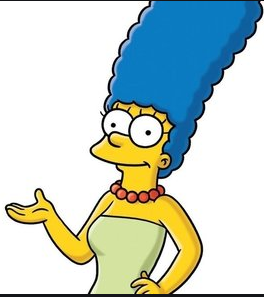 MamceTaťkovi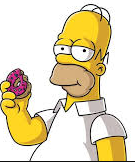 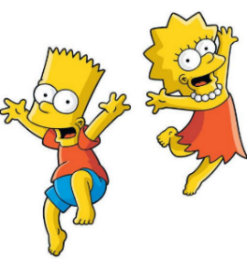 SourozencůmUčitelce/Učiteli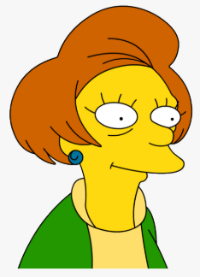 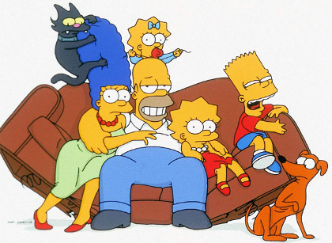 Gauči/posteli